FRESH COASTNEWARK RESTAURANT WEEK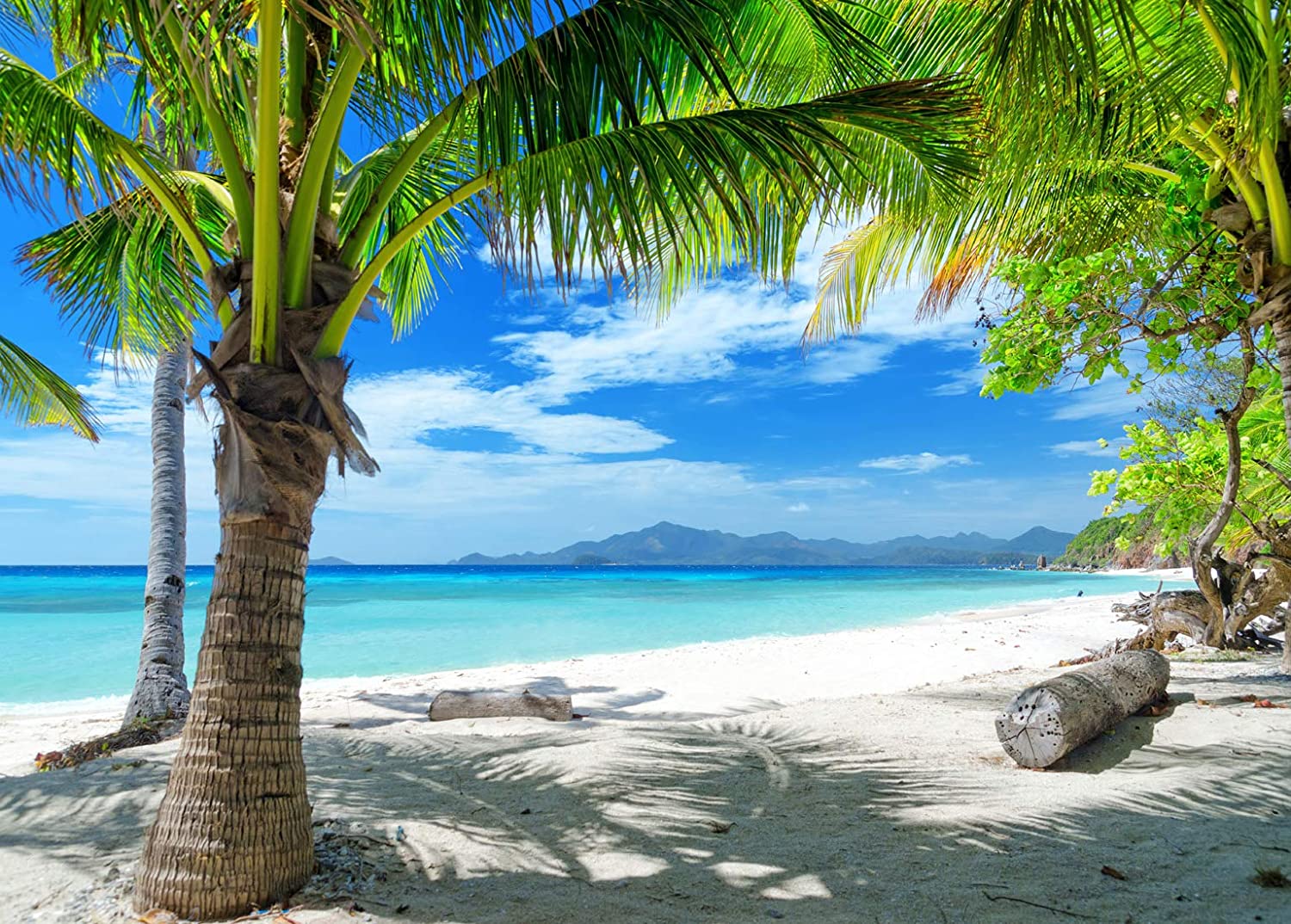 Pre-Fix  Lunch MenuCalifornia BowlMaui Wawi BowlChicken Teriyaki BowlTofu Gotcha Bowl24 oz Bowl + bottle of water…………………………...$ 10.0016 oz Acai + 1 Choice of Drizzle…………………………$ 10.0016 oz Smoothies (Regular)…………………………………$  5.0012 oz Juices……………………………………………………….$  5.0016 oz Lemonade + 1 Choice of Fruit…………………..$  3.00FRESH COASTNEWARK RESTAURANT WEEK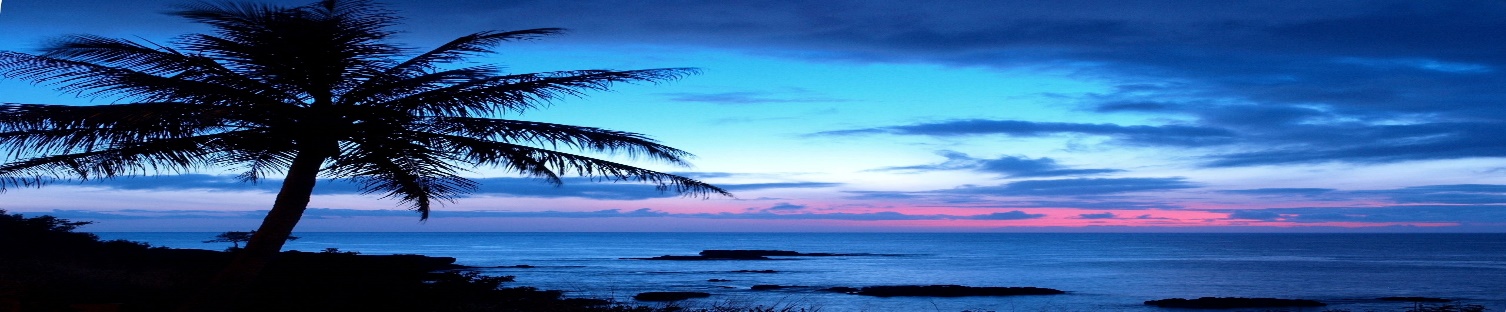 Pre-Fix  DINNER MenuCalifornia BowlMaui Wawi BowlChicken Teriyaki BowlTofu Gotcha Bowl32 oz Bowl + Lemonade…………………………………....$ 15.0016 oz Acai + 1 Choice of Drizzle…………………………$ 10.0016 oz Smoothies (Regular)…………………………………$  5.0012 oz Juices……………………………………………………….$  5.0016 oz Lemonade + 1 Choice of Fruit…………………..$  3.00